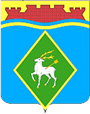 РОССИЙСКАЯ ФЕДЕРАЦИЯРОСТОВСКАЯ ОБЛАСТЬМУНИЦИПАЛЬНОЕ ОБРАЗОВАНИЕ «БЕЛОКАЛИТВИНСКОЕ ГОРОДСКОЕ ПОСЕЛЕНИЕ»АДМИНИСТРАЦИЯ БЕЛОКАЛИТВИНСКОГО ГОРОДСКОГО ПОСЕЛЕНИЯПОСТАНОВЛЕНИЕот 21.09.2023	№ 394г.  Белая КалитваВ соответствии c постановлением Правительства Ростовской области от 26.06.2023 № 470 «Об увеличении (индексации) должностных окладов, ставок заработной платы работников государственных учреждений Ростовской области, технического и обслуживающего персонала государственных органов Ростовской области» постановляет:Увеличить с 1 октября 2023 года в 1,055 раза размеры должностных окладов руководителей, специалистов и служащих, ставок заработной платы рабочих муниципальных учреждений Белокалитвинского городского поселения.При увеличении (индексации) должностных окладов их размеры подлежат округлению до целого рубля в сторону увеличения.Финансово-экономическому отделу Администрации Белокалитвинского городского поселения производить финансирование расходов в пределах средств, предусмотренных на эти цели в бюджете Белокалитвинского городского поселения Белокалитвинского района на 2023 год и на плановый период 2024 и 2025 годов.Настоящее постановление подлежит официальному опубликованию и распространяется на правоотношения возникшие с 01.10.2023.Контроль за исполнением настоящего распоряжения возложить на начальника финансово-экономического отдела Администрации Белокалитвинского городского поселения Филиппову С.И. и начальника общего отдела Администрации Белокалитвинского городского поселения Баранникову М.В.Верно:Начальник общего отдела                                                       М.В.БаранниковаОб увеличении (индексации) должностных окладов руководителей, специалистов и служащих, ставок заработной платы рабочих муниципальных учреждений Белокалитвинского городского поселенияГлава Администрации  Белокалитвинского городского поселения                   Н.А.Тимошенко